 Metal Pick-up: 1st Monday of the month, beginning at 8 AM *Trash & Recycling Pick-up: Every WEDNESDAY beginning at 7 AM *         Yard Waste Pick-up: Every Thursday until first snow fall *  Please have your items curbside by that time.   DECEMBER  2019DECEMBER  2019DECEMBER  2019DECEMBER  2019DECEMBER  2019SunMonTueWedThuFriSat126:30 Cribbage PLC310 & 7 Play Pool PLC410 & 7 Play Pool PLC12:30 Knitting PLC1:30 Line Dance DDC3-5 Ukulele DDC56:30 Bingo DDC66:30 Cribbage PLCnon-league712 Christmas Party at Derryfield Country Club896:30 Cribbage PLC1010 & 7 Play Pool PLC3:30  FinCom DDC1110 & 7 Play Pool PLC12:30 Knitting PLC1:30 Line Dance DDC3-5 Ukulele DDC12 6:30 Bingo DDC136:30 Cribbage PLCnon-league148:30 Coffeehouse PLC15166:30 Cribbage PLC1710 & 7 Play Pool PLC6 BOD Mtg  DDC18  10 Pool PLC12:30 Knitting PLC1:30 Line Dance DDC3-5 Ukulele PLC7 Holiday Concert PLC19 6:30 Bingo DDC206:30 Cribbage PLCnon-league2122WINTER BEGINS11 & 12:30 Holiday Dinner PLC23HANUKKAH BEGINS6:30 Cribbage PLC24 10 & 7 Play Pool PLC25CHRISTMAS266:30 Bingo DDC27 6:30 Cribbage PLCnon-league2829306:30 Cribbage PLC3110 & 7 Play Pool PLCFUTURE EVENTS: Baked Stuffed Haddock, 10 January DDC. . . AND. . . Soup & Chowder,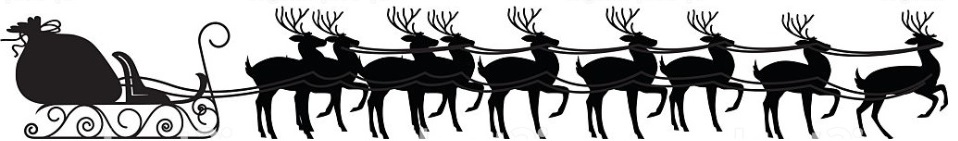 22 Janury PLCFUTURE EVENTS: Baked Stuffed Haddock, 10 January DDC. . . AND. . . Soup & Chowder,22 Janury PLCFUTURE EVENTS: Baked Stuffed Haddock, 10 January DDC. . . AND. . . Soup & Chowder,22 Janury PLCFUTURE EVENTS: Baked Stuffed Haddock, 10 January DDC. . . AND. . . Soup & Chowder,22 Janury PLCFUTURE EVENTS: Baked Stuffed Haddock, 10 January DDC. . . AND. . . Soup & Chowder,22 Janury PLCFUTURE EVENTS: Baked Stuffed Haddock, 10 January DDC. . . AND. . . Soup & Chowder,22 Janury PLC